CAMERA SHOT LISTProduction title	Sheet no.   	Director Haotian Jiao	Date  18/03/2018	Location Family House	Scene Her past	Filmsourcing accepts no legal responsibility for the use of Filmsourcing sample contracts or templates.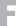 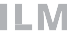 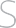 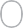 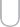 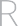 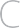 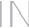 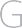 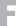 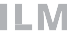 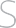 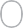 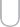 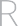 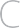 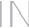 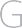 Shot #Shot size / angleMovementNotes5Long Shot(High angle)Bemoan hold the headSome terrible exam results on the table.7Close shotPush the things on the table.Record the dropping.8Close-upSome messy and determination on her face.Focus on face